CLUB DE DEBATE IES CARMEN CONDEEstimadas familias:Este curso os traemos una propuesta renovada: el nuevo Club de Debate. Esta actividad va a ser un apoyo del AMPA a la labor que, durante los últimos años, ha llevado a cabo el instituto en su apuesta por la participación del alumnado en torneos de debate escolar. El Club de Debate es un espacio para expresarnos, en el que debatiremos sobre temas del banco de temas que crearemos entre todos, y donde desarrollaremos nuestro pensamiento crítico, nuestra capacidad de escucha activa y nuestras habilidades comunicativas y de dominio de la timidez al hablar frente al público.A lo largo del curso vamos a abordar los siguientes bloques temáticos: Aprender a expresar nuestras emociones cuando abordamos una discusión.Dominar el lenguaje verbal, no verbal y paraverbal.Articular bien nuestros discursos. Construir argumentos elocuentes con información veraz que los evidencie.Aprender a comprender, a analizar y a refutar los argumentos de nuestros interlocutores.Descubrir claves para estar tranquilos cuando hablamos en público.Además, tanto los miembros junior del club (1º y 2º ESO) como los senior (3º ESO en adelante), participaremos en pequeños torneos de debate internos y nos prepararemos para participar en varios de los principales torneos de debate escolar que se organizan en la Comunidad de Madrid.Información de la actividad - Precio: 25€/mes.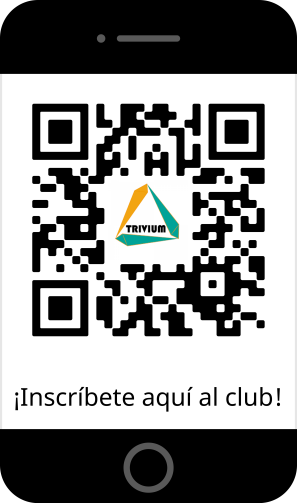 - Precio familias socias del AMPA: 23€/mes- Horarios:  Lunes a las 15.30 h                      Martes a las 14.30 h                     Miércoles a las 15.30 hINSCRIPCIÓN: Enlace de inscripciónTambién puedes acceder desde el siguiente código QR: